〈三戒並序〉學習單左營高中 楊乙玲老師【課前練習】認識動物寓言──文化元素中的動物1.寓言成語已經是目前社會中不可缺少的文化元素，以下是生活中常見的寓言成語，請將典故、成語和涵意進行適合的配對：2.觀察第一題中所舉的寓言成語，找出一項它們的共同點：答：它們都是與動物有關的成語3.承上題，請舉出三個擁有相同共同點的成語，並說明其成語的涵意：答：(1)馬齒徒長：自謙年歲徒增而毫無建樹(2)鼠目寸光：形容人目光短淺，識見狹小(3)兔死狗烹：比喻事成之後，出過力的人即遭到殺戮或見棄的命運。多指統治者殺戮功臣而言。4.請思考以動物特質作為人、事、物的比擬可以帶來怎樣的寫作效果，回答字數80字以內：答：以動物特質作為比擬可以帶來形象化、具體化和趣味化的效果，也能讓讀者更加理解被比擬的人事物，或是因為不是直接地描述人事物，因而激怒對方。(65字)【課前練習】認識作者──柳宗元※請閱讀下列表格，回答問題：1.請以曲線圖(橫軸：年代，縱軸：仕途發展)的方式畫出柳宗元的生涯發展，並在各個轉折處標示出其人生大事件。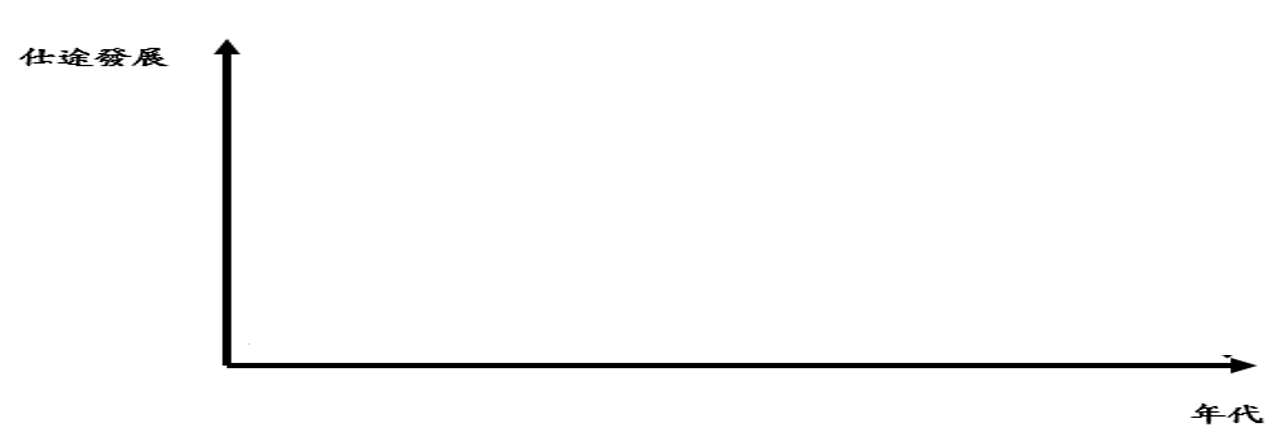 2.從表格來看，對柳宗元的仕途發展造成最大影響的因素是什麼：答：因為柳宗元參與王叔文所主導的「永貞革新」，而永貞革新失敗使得柳宗元被貶為永州司馬，並在此之後再也無法受到重用。3.「在永州期間，柳宗元遊歷永州山水，結交當地士子和閒人，寫下《永州八記》，並創作出317篇的詩文。」下列選項能表達上述意涵的是：(多選)□文窮後工     □放蕩形骸    □寄情山水   □否極泰來    □與世推移    【課中練習】梳理課文內容一、課文解讀(一) 序1.文字理解：請參考上下文和選項，將適合的解釋填入空格中。吾恆( J )惡( B )世之人，不知推己之本( F )，而乘( C )物以逞，或依勢以干( E )其非類，出技以怒強，竊( G )時以肆暴，然卒( I )迨( H )於禍。有客談麋、驢、鼠三物，似其事，作《三戒》。參考選項：2.「序」為文體名， ​通常放在正文前，藉以概說、評述作品內容。請根據上文推論柳宗元書寫〈三戒〉的理由：(多選)□柳宗元著作〈三戒〉的理由是希望能藉此推究自己的根本和能力□柳宗元觀察眾人的缺失在於會假借外物、權勢或才能以欺凌他人□柳宗元認為眾人會趁著個人氣勢的高低而決定是否干預他人行為□柳宗元說明藉由各種勢力、技能或時機為惡的人終將會遭遇禍害□柳宗元因賓客喜愛麋鹿、驢子和老鼠三種動物而特意撰文以紀念(二)臨江之麋1.文字理解：請參考上下文和選項，將適合的解釋填入空格中，選項可重複使用。臨江之人，畋( H )得麋麑( C )，畜之。入門，群犬垂涎，揚尾皆來。其人怒，怛( E )之。自是日抱就( A )犬，習示之，使勿動，稍使麋與之戲。積久，犬皆如人意。麋麑稍大，忘己之麋也，以為犬良我友，抵觸( G )偃仆( F )，益狎( D )。犬畏主人，與之俯仰( I )甚善，然時啖其舌。三年，麋出門外，見外犬在道甚眾，走欲與為戲。外犬見而喜且怒，共殺食之，狼籍( B )道上。麋至死終不悟。參考選項：2.填補主/受詞：文言文為了行文的簡潔，時常會省略主/受詞，或是以代名詞借代主/受詞。請依據上下文意，勾選適當的主/受詞。(1)臨江之人，畋得麋麑，畜之(□麋麑 □家犬 □外犬 )(2)(□臨江之人 □麋麑  □外犬 )入門，群犬垂涎，揚尾皆來(3)其人怒，怛之(□麋麑 □家犬 )(4)(□臨江之人 □麋麑) 自是日抱(□臨江之人 □麋麑 )就犬，習示之(□麋麑 □家犬 )，使(□麋麑 □家犬 )勿動，稍使麋與之(□臨江之人  □家犬 □外犬 )戲。(5) (□麋麑 □家犬 )犬畏主人，與之(□臨江之人 □麋麑  □外犬 )俯仰甚善，然(□臨江之人 □麋麑 □家犬 □外犬 )時啖其舌。(6)三年，麋出門外，(□臨江之人 □麋麑 □家犬 )見外犬在道甚眾，走欲與(□臨江之人  □家犬 □外犬 )為戲。(7)外犬見(□臨江之人 □麋麑 □家犬 )而喜且怒，共殺食之(□臨江之人 □麋麑 □家犬 )，(□臨江之人 □麋麑 □家犬 )狼籍道上。3.根據〈臨江之麋〉，統整出臨江之人、麋麑、家犬和外犬的外在表現與其內在因果關係：4.下列關於〈臨江之麋〉中麋麑的描述，適當的有：(多選)□麋麑因為善於搖尾撒嬌，因而得到臨江之人的喜愛□麋麑每日受到臨江之人的教導，學會如何威嚇家犬□麋麑因為自幼與家犬親近，所以不理解家犬的危險□麋麑為了表達對於家犬的喜愛，時常會伸舌舔家犬□麋麑認為外面的群犬和家犬相似，都是自己的朋友5.請推測造成麋麑以為自己和犬類是朋友的原因，並說明造成此原因的人、事、物。回答字數60字以內：答：因為麋麑受到主人的保護，使得原本垂涎鹿麑的家犬，不得不假意親近鹿麑，進而讓鹿麑誤以為自己與犬類是朋友。（53字）6.將〈臨江之麋〉與〈序〉的內容相互對照閱讀，請勾選〈臨江之麋〉符合「或依勢以干其非類，出技以怒強，竊時以肆暴」三類中的哪一類，並寫出你的理由，回答字數80字以內：□或依勢以干其非類    □出技以怒強    □竊時以肆暴理由：鹿麑是依靠臨江之人的力量，才誤將掠食自己的犬類當作朋友，進而和親暱地與犬類遊玩，所以符合序文中的依勢以干其非類。（56字）(三)黔之驢1.文字理解：請參考上下文和選項，將適合的解釋填入空格中。黔( A )無驢，有好事者船載以入。至則無可用，放之山下。虎見之，龐然大物也，以為神。蔽( G )林間窺之，稍出近之，憖憖然( C )莫相知。他日，驢一鳴，虎大駭，遠遁，以為且噬( B )己也，甚恐。然往來視之，覺無異能者。益習其聲，又近出前後，終不敢搏。稍近益狎，蕩( I )倚( H )衝冒( K )，驢不勝( J )怒，蹄之。虎因喜，計之曰：「技止此耳！」因跳踉( D )大闞( E )，斷其喉，盡其肉，乃去。噫！形之龐也類( F )有德，聲之宏也類( F )有能。向( L )不出其技，虎雖猛，疑畏，卒不敢取。今若是焉，悲夫！參考選項：2.填補主/受詞：文言文為了行文的簡潔，時常會省略主/受詞，或是以代名詞借代主/受詞，請依據上下文意，勾選適當的主/受詞。(1)虎見之(□驢 □虎 )，龐然大物也，(□驢 □虎 )以(□驢 □虎 )為神(2)蔽林間窺之(□驢 □虎 )，稍出近之(□驢 □虎 )，(□驢 □虎 )憖憖然莫相知。(3)然往來視之(□驢 □虎 )，(□驢 □虎 )覺無異能者。(□驢 □虎 )益習其聲，又近出前後，終不敢搏。3.就此段內容，從「虎」的視角整理對黔之驢的觀察與反應：4.下列關於〈黔之驢〉中驢的描述適當的是：□人類為了增加黔州的生物多樣性才將驢攜帶至此□為了嚇退老虎的接近，驢初次就用驢蹄威嚇獅子□驢與老虎經過長時間的相處，彼此漸漸親近對方□驢無法忍受老虎再三地接近，最後憤怒地攻擊牠5.請推測老虎對驢子應對方式產生變化的關鍵因素是，回答字數40字以內：答：老虎變化的關鍵因素在於理解驢子只不過突有龐大的身軀，卻毫無威脅性。(33字)6.將〈黔之驢〉與〈序〉的內容相互對照閱讀，請勾選〈黔之驢〉符合「或依勢以干其非類，出技以怒強，竊時以肆暴」三類中的哪一類，並寫出你的理由，回答字數80字以內：□或依勢以干其非類    □出技以怒強    □竊時以肆暴理由：起初，黔之驢因為龐大的身軀與鳴叫聲，還能嚇阻彼此不熟悉的老虎；隨著接觸時間增加，驢因為憤怒而踢向老虎，其技能終被老虎識破，因而喪命，所以符合序文中的出技以怒強。(80字)(四) 永某氏之鼠1.文字理解：請參考上下文和選項，將適合的解釋填入空格中。    永有某氏者，畏日( G )，拘忌特甚。以為己生歲直子( C )，鼠，子神也。因愛鼠，不畜貓犬，禁僮勿擊鼠。倉廩庖廚，悉以恣( A )鼠不問。由是鼠相告，皆來某氏，飽食而無禍。某氏室無完器，椸( D )無完衣，飲食大率鼠之餘也。晝累累( J )與人兼行，夜則竊齧鬥暴，其聲萬狀，不可以寢，終不厭。數歲，某氏徙居他州。後人來居，鼠為態如故。其人曰：「是陰類惡物也，盜暴尤甚，且何以至是乎哉！」假( B )五六貓，闔門，撤瓦灌穴，購童羅捕之。殺鼠如丘，棄之隱處，臭數月乃已。嗚呼！彼以其飽食無禍為可恆也哉！參考選項：2.請完成以下表格，對比永某氏之鼠前後所受的不同遭遇：3.下列關於〈永某氏之鼠〉中鼠的描述適當的是：□永某氏之鼠是上天所降下的神明，是貓犬的宿敵□永某氏之鼠庇佑永某氏一家衣食無憂、福壽雙全□永某氏之鼠的個性喜怒無常，與人關係時好時壞□永某氏之鼠因為糧食供給充沛因而鼠類數量眾多4.請推測永某氏之鼠從子孫興盛到全族滅亡的關鍵因素是，回答字數40字以內：答：永某氏之鼠滅亡的關鍵因素在於原本倚靠的勢力消失，沒有人繼續庇護老鼠的生活。(37字)5.將〈永某氏之鼠〉與〈序〉的內容相互對照閱讀，請勾選〈永某氏之鼠〉符合「或依勢以干其非類，出技以怒強，竊時以肆暴」三類中的哪一類，並寫出你的理由，回答字數80字以內：□或依勢以干其非類    □出技以怒強    □竊時以肆暴理由：老鼠是倚仗永某氏迷信的觀念，才能肆無忌憚地在家中胡作非為，但是當原屋主搬移、情勢改變後就無法繼續橫行霸道，因此符合序文中的竊時以肆暴。(67字)二、課文統整1.創作寓言時，作者常隱身於故事之後，有時也可能在故事中現身，直接將寓意寫出。請用色筆將〈臨江之麋〉、〈黔之驢〉和〈永某氏之鼠〉原文中的寓意部分劃出。2.從序文：「吾恆惡世之人，不知推己之本，而乘物以逞。」可知柳宗元的〈三戒〉是為了諷刺世人的弊病，請從此觀點出發並結合原文中的寓意進行連連看：3.請歸納出臨江之麋、黔之驢和永某氏之鼠三種動物在文中的共同點，回答字數50字以內：答：三種動物都不清楚自己的實力，直到滅亡也不理解造成自己滅亡的真正原因。(34字)4.請從「作者寫作背景」與「讀者閱讀」效果兩方面推測：為什麼柳宗元不直接斥責世人的弊病，而是透過寓言故事進行譴責？回答字數150字以內：答：從作者背景推測，柳宗元創作〈三戒〉時正因永貞新政被貶到永州時所撰寫，當時柳宗元身為僇人，如果直接斥責世人的弊病，將會引來政敵的攻訐；另一方面，從讀者閱讀效果推測，比起直接譴責，透過寓言故事述說，更能讀者接受文本內容並引發讀者的省思。(116字)5.根據本文，你認為柳宗元對於臨江之麋、黔之驢和永某氏之鼠所抱持的態度是：□憤怒不齒   □悲傷憐憫   請寫出你的論述理由，回答字數200字以內： 答： 【課後練習】延伸閱讀──東西方寓言的對比一、東方寓言的動物──柳宗元〈蝜蝂傳〉1.文字理解：請參考上下文和選項，將適合的解釋填入空格中。    蝜蝂( I )者，善負小蟲也。行遇物，輒( B )持取，卬( A )其首負之。背愈重，雖困劇( J )不止也。其背甚澀( M )，物積因不散，卒( F )躓仆( C )不能起。人或憐之，爲去其負。苟( G )能行，又持取如故。又好上高，極其力不已，至墜地死。    今世之嗜取者，遇貨不避，以厚( E )其室，不知爲己累( H )也，唯恐其不積。及其怠( L )而躓也，黜棄之，遷徙之，亦以病矣。苟能起，又不艾( K )。日思高其位，大其祿，而貪取滋( D )甚，以近於危墜，觀前之死亡，不知戒。雖其形魁然大者也，其名人也，而智則小蟲也。亦足哀夫！參考選項：2.文章解讀：請根據文章勾選適合的選項，完成下列表格(多選)：3.〈蝜蝂傳〉中柳宗元以蝜蝂比喻嗜取者，請整理文章中的內容，將兩者相似的行為相連：4.請根據文本推測，柳宗元在〈蝜蝂傳〉中是諷刺哪一類型的人，回答內容須結合蝜蝂和嗜取者的行為特色，回答字數150字以內： 答：5.綜合〈三戒並序〉和〈蝜蝂傳〉兩篇文章，在寫作手法上的共同點是：□兩篇文章細膩地描寫動物習性，藉以呼應諷刺主題□柳宗元藉由描繪動物的行為來表達個人的諷刺意涵□柳宗元在文章中間接地闡述個人的創作理念和初衷□兩篇文章都是以傳記的手法書寫，企圖為動物立傳二、西方寓言中的動物※請閱讀以下四篇的《伊索寓言》：1.請根據寓言故事的發展，推論出A、B、C、D中角色所說的話語可能是：答：2.請根據寓言故事的發展，分別選出適合給對方建議的詞語：參考選項：3.比較〈三戒並序〉、〈蝜蝂傳〉和以上四篇伊索寓言，其寫作手法上的異同有：(多選)□相比於伊索寓言，柳宗元直接在故事中展現個人思想□相比於柳宗元，伊索寓言更是細緻地描繪動物的習性□柳宗元和伊索寓言都是借寓言表達對社會政策的諷刺□柳宗元和伊索寓言都在故事之後藉他人之口傳達寓意□柳宗元和伊索寓言都以負面的形象描寫故事中的動物典故寓言成語涵意狙公賦栗曰：「朝三而暮四。」眾狙皆怒；曰：『然則朝四而暮三。」眾狙皆悅。鷸蚌相爭比喻少見多怪狡兔有三窟，僅得免其死耳朝三暮四比喻以詐術欺人，或心意不定、反覆無常鷸曰：「今日不雨，明日不雨，即有死蚌。」蚌亦謂鷸曰：「今日不出，明日不出，即有死鷸。」狐假虎威比喻見到曾受其害的類似事物而過分害怕驚懼，或形容天氣酷熱。蜀之南，恆雨少日，日出則犬吠狡兔三窟比喻兩相爭執必會造成兩敗俱傷，而讓第三者獲利的局面滿奮畏風。在晉武帝坐，北窗作琉璃屏，實密似疏，奮有難色。帝笑之。奮答曰：「臣猶吳牛，見月而喘。」　吳牛喘月比喻憑恃有權者的威勢恐嚇他人、作威作福虎求百獸而食之，得狐。狐曰：「子無敢食我也,天帝使我長百獸，今子食我，是逆天帝命也。子以我為不信，吾為子先行，子隨我後，觀百獸之見我而敢不走乎？」虎以為然，故遂與之行。獸見之皆走。虎不知獸畏己而走也，以為畏狐也。蜀犬吠日比喻有多處藏身的地方或多種避禍的準備年份朝代年號柳宗元事蹟773代宗大歷八年出生於京城長安，祖籍山西河東郡，柳姓、薛姓與裴姓並稱「河東三著姓」792德宗貞元八年20歲，被選為鄉貢，得以參加進士科考試。793德宗貞元九年21歲，進士及第，名聲大振。同年，父親去世，在家守喪。798德宗貞元十四年26歲，參加博學宏詞科考試並中榜，授集賢殿書院正字803德宗貞元十九年31歲，調回長安，任監察御史里行結識王叔文805德宗貞元二十一年順宗永貞元年33歲唐德宗崩，順宗即位，改號永貞，重用王叔文等人。柳宗元被王叔文提拔為禮部員外郎，掌管禮儀、享祭和貢舉。王叔文進行「永貞革新」，改革措施觸犯了藩鎮和宦官集團的利益。八月，憲宗即位，打擊以王叔文為首的政治集團，貶王叔文為渝州司戶，不久賜死王叔文。永貞革新宣告失敗，前後共180多天。九月，柳宗元被貶為邵州刺史。十一月，柳宗元在赴任途中，被加貶為永州司馬。同政治集團的相關人士亦被貶為司馬，史稱為八司馬事件。在永州期間，柳宗元遊歷永州山水，結交當地士子和閒人，寫下《永州八記》，並創作出317篇的詩文。815憲宗元和十年43歲正月，接到詔書，要他立即離開永州回京。二月，回到長安，再受政治集團打壓，沒有受到重用。三月，柳宗元被改貶到柳州任刺史。819憲宗元和十四年47歲憲宗實行大赦，召柳宗元回京，詔書還未達柳州，柳宗元卻因病在柳州去世。(A)ㄜˋ，害(B)ㄨˋ，憎恨、討厭(C)ㄔㄥˊ，順應、趁、藉著(D)ㄕㄥˋ，史書(E)冒犯、觸犯(F)事物的本原、根源(G)盜取、偷，引申為利用(H)及、等到(I)終於、終究(J)經常(A)趨近、靠近(B)形容凌亂不整(C)ㄋ一ˊ，小鹿(D)ㄒㄧㄚˊ，親近(E)ㄉㄚˊ，威嚇、恐嚇(F)倒下(G)頂撞、觸犯，引申為觸碰(H)ㄊㄧㄢˊ，狩獵(I)低頭與抬頭，引申為共同生活(I)低頭與抬頭，引申為共同生活(I)低頭與抬頭，引申為共同生活(I)低頭與抬頭，引申為共同生活臨江之人臨江之人麋麑麋麑家犬家犬外犬外犬外在表現對待鹿麑(畜養麋麑)出門前與犬嬉戲主人怒前(垂涎麋麑)見麑情緒(開心又憤怒)外在表現對待家犬恐嚇家犬不可以傷害麋麑出門外(想要和犬嬉戲     )主人怒後與麋麑嬉戲見麑行為共同殺害麋麑並加以分食內在原因對待鹿麑(愛護麋麑)出門前(以為自己和犬是朋友)主人怒前本能反應見麑情緒看見獵物但獵物卻親近自己內在原因對待家犬擔心麋麑受到傷害出門外(以為自己和犬是朋友)主人怒後(害怕主人的威脅)見麑行為( 本能反應  )(A)中國貴州省的簡稱(B)ㄕˋ，咬、吃(C)ㄧㄣˋ，謹慎恭敬的樣子(D)ㄌㄧㄤˊ，跳動、跳起(E)ㄏㄢˇ，老虎的吼叫聲(F)相似(G)遮蓋、擋住，引申為躲藏(H)靠、斜靠，引申為貼近(I)搖動、擺動(J)ㄕㄥ，禁得起、承受得了(K)衝犯(L)昔日、從前老虎對黔之驢的觀察與反應老虎對黔之驢的觀察與反應老虎對黔之驢的觀察與反應老虎對黔之驢的觀察與反應觀察驢（  體形龐大  ）聽見驢叫聲驢（  接近又怒踢自己  ）反應謹慎且恭敬（  害怕的逃離  ）識破驢的能力，並開心地咬殺驢(A)放縱(B)借(C)出生年正值子年(D)ㄧˊ，衣架(E)冒犯、觸犯(F)避開凶日行動，指迷信(G)繁多、重積的樣子，引申為成群結隊(G)繁多、重積的樣子，引申為成群結隊某氏後人對鼠的態度□喜愛  □厭惡□喜愛  □厭惡態度背後的原因(自己在子/鼠年出生)(認為老鼠是有害動物)鼠在家中的作為□依然故我，舊習未改□恣意妄為，飲食無憂□依然故我，舊習未改□恣意妄為，飲食無憂鼠的結局□毫無顧忌，作威作福□慘遭撲殺，屍堆如丘□毫無顧忌，作威作福□慘遭撲殺，屍堆如丘今若是焉，悲夫！憑藉虛張聲勢、沒有實力的人噫！形之龐也類有德，聲之宏也類有能。向不出其技，虎雖猛，疑畏，卒不敢取。今若是焉，悲夫！依靠他人勢力、過於天真的人嗚呼！彼以其飽食無禍為可恆也哉！恃寵而驕、不懂隨時變化的人(A)ㄤˊ抬起(B)每、總是(C)ㄓˋㄆㄨ跌倒而伏在地上(D)更加(E)增加(F)終於、終究(G)如果、假設(H)負擔(I)ㄈㄨˋㄅㄢˇ一種蟲。(J)情況更加惡化、嚴重(K)盡、斷絕、停止(L)輕慢不莊重，引申為壞了事情(M)不滑潤問題選項文章中描述蝜蝂哪些事蹟□擅長背負幼蟲          □喜歡負載重物□喜歡抬起頭部          □背部光滑寬闊□時常遭人搶奪          □最終墜落而亡文章中描述嗜取者哪些事蹟□遇見貨車也不躲避      □喜歡不斷累積家庭財富□因生病而不停搬遷      □病情時好時壞難以根治□喜愛追求高官厚祿      □死到臨頭卻仍不知悔改請推測柳宗元對於嗜取者的評價□給予正面的讚揚        □給予負面的批評□認為他身形龐大        □認為他聲名遠播□讚揚他智力超群        □哀嘆對方的行為行遇物，輒持取日思高其位，大其祿卒躓仆不能起遇貨不避，以厚其室又好上高，極其力不已及其怠而躓也，黜棄之，遷徙之一、〈運神像的驢子〉    有個人把神像放在驢子背上，趕著進城去。凡是遇見他們的人都對著神像頂禮膜拜。驢子以為人們是向它致敬，便洋洋得意，大喊大叫，再也不肯往前走了。驢夫見到這情形，明白了是什麼回事，立刻狠狠地給他一棍，並罵道：「喂，這蠢東西，(A)」二、〈老鼠和公牛〉    一頭公牛被老鼠咬了一口，非常疼痛。他一心想捉住老鼠，老鼠卻早就安全地逃回到鼠洞中。公牛便用角去撞那座牆，搞得精疲力盡，躺倒在洞邊睡著了。老鼠偷偷地爬出洞口看了看，又輕輕地爬到公牛的脅部，再咬他一口，趕忙又逃回到洞裡。公牛醒來後，無計可施，煩躁不安。老鼠卻對著洞外說：「大人物不一定都能勝利。(B)」三、〈一隻眼睛的鹿〉    有頭瞎了一隻眼的鹿，來到海邊吃草，他用那只好的眼睛注視著陸地，防備獵人的攻擊，而用瞎了的那隻眼對著大海，他認為海那邊不會發生什麼危險。不料有人乘船從海上經過這裡，看見了這頭鹿，一箭就把他射倒了。他將要嚥氣的時候，自言自語地說：「我真是不幸，我防範著陸地那面，(C)」四、〈農夫與蛇〉    冬天，農夫發現一條蛇凍僵了，他很可憐它，便把蛇放在自己懷裡。蛇溫暖後，甦醒了過來，恢復了它的本性，咬了它的恩人一口，使他受到了致命的傷害。農夫臨死前說：「我該死，(D)」。」(A) 「人們給驢子鞠躬的時候還早得很哩！」(B) 「有些時候，微小低賤的東西更利害些。」(C) 「而我所信賴的海這面卻給我帶來了災難。」(D) 「我憐憫惡人，應該受惡報。」伊索寓言成語伊索寓言成語〈運神像的驢子〉中的驢子(C)〈老鼠和公牛〉中的公牛(D)〈一隻眼睛的鹿〉中的鹿(A)〈農夫與蛇〉中的農夫(B)成語涵義(A)居安思危處於安樂之境，要想到可能出現的危險、困難(B)本性難移天生或已經養成的性格很難改變(C)自知之明指能清楚的了解自身的能力、優缺點，即對自己有正確的認識(D)各有千秋各有長處和特色或各有其長期存在的價值